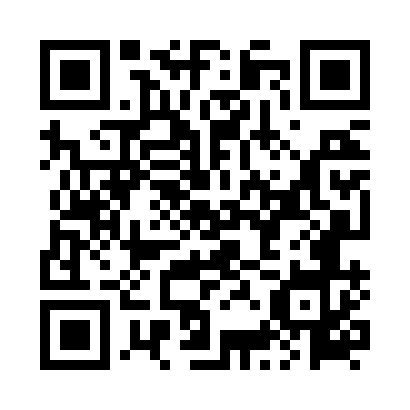 Prayer times for Staniatki, PolandMon 1 Apr 2024 - Tue 30 Apr 2024High Latitude Method: Angle Based RulePrayer Calculation Method: Muslim World LeagueAsar Calculation Method: HanafiPrayer times provided by https://www.salahtimes.comDateDayFajrSunriseDhuhrAsrMaghribIsha1Mon4:216:1512:435:117:128:592Tue4:186:1312:435:127:139:013Wed4:166:1112:425:137:159:034Thu4:136:0912:425:147:169:055Fri4:106:0712:425:157:189:076Sat4:086:0412:425:167:209:097Sun4:056:0212:415:177:219:118Mon4:026:0012:415:187:239:139Tue3:595:5812:415:207:249:1610Wed3:575:5612:405:217:269:1811Thu3:545:5412:405:227:279:2012Fri3:515:5212:405:237:299:2213Sat3:485:5012:405:247:309:2414Sun3:455:4812:395:257:329:2715Mon3:435:4612:395:267:349:2916Tue3:405:4412:395:277:359:3117Wed3:375:4212:395:287:379:3318Thu3:345:4012:385:297:389:3619Fri3:315:3812:385:307:409:3820Sat3:285:3612:385:317:419:4121Sun3:255:3412:385:327:439:4322Mon3:225:3212:385:337:459:4523Tue3:195:3012:375:347:469:4824Wed3:165:2812:375:357:489:5025Thu3:135:2612:375:367:499:5326Fri3:105:2412:375:377:519:5527Sat3:075:2212:375:387:529:5828Sun3:045:2012:375:397:5410:0129Mon3:015:1812:375:407:5510:0330Tue2:585:1712:365:417:5710:06